Publicado en Madrid el 16/07/2019 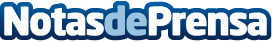 Los concesionarios recurren a la tecnología de smartvideo de CitNOW para su gestión de leadsLa empresa estará presente en el Foro VO y Posventa 2019 con sus Apps de Ventas VN/VO y TallerDatos de contacto:Laura Hermida917818090Nota de prensa publicada en: https://www.notasdeprensa.es/los-concesionarios-recurren-a-la-tecnologia-de Categorias: Nacional Imágen y sonido Motociclismo Automovilismo Marketing Emprendedores Recursos humanos Industria Automotriz Innovación Tecnológica http://www.notasdeprensa.es